A.I DuPont High School Band BoostersCordially invite you to attend ourANNUAL SUB DINNER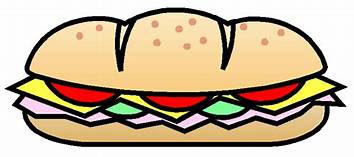 Friday, September 21st 4:30PM Much more than an annual traditional, attending the SUB DINNER is an excellent opportunity for families and friends to meet, chat, and kickoff the full sports season.A.I. Band Boosters is your connection to the band’s activities.Bring your family, friends and a finger dessert to share.Following dinner will proceed to the stadium and cheer for the Tiger Football TeamThe half time show will feature your fabulous A.I. Tiger Marching Band.The Evening’s Menu:Casapulla’s Large Subs (Deli Turkey, Italian or Oven Roasted Turkey)ChipsDrinks (soda and water)Delicious Assortment of Desserts Contact Person: Candice Brown candicebrown0617@gmail.com or 302-588-6613Please mail this order form along with your check to:Marian Thurrell533 Holly Knoll Rd.Hockessin, DE 19707Name: ________________________________________________________Phone:________________________________________________________# of Deli Turkey Subs ($9.75)_____________    total amount $___________# of Italian Subs ($10.15)____________	total amount $__________# of Roasted Turkey Subs ($9.75)__________	total amount $___________TOTAL # of Subs _____________  TOTAL $ amount enclosed ____________Please make your check Payable to: “A.I. Band Boosters”All Orders Must Be Received By Friday, September 14, 2018!!!